Tenby Beach Volleyball 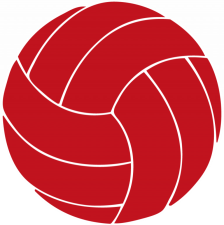 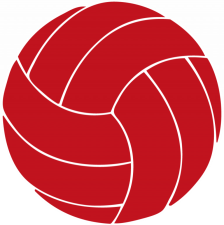 Tournament 2016Ladies 2’s // Men’s 2’s // Mixed 2’s Entry FormSaturday 23rd & Sunday 24th July(Players can enter both the Mixed 4’s and 2’s competition as they will take part at different times!)Venue: North Beach, Tenby, Pembrokeshire, SA70 8APEntry Fees: £10 p/teamClosing Date: Sunday 3rd July 2016Payment Options: Online via BACS or Cheque (details below)I understand entry will only be accepted upon receipt of paymentPlease e-mail your completed entry form, together with bank transfer confirmation* to the Event Organiser: steven.marshall60@ntlworld.com Alternatively, post a cheque for the total amount made payable to ‘Cardiff Volleyball Tournament' to the following address: Tenby Beach Volleyball Tournament, Steven Marshall, 14 Holly Road, Fairwater, Cardiff, CF5 3HJAny questions or queries please call Steve on 07877946191 or email steven.marshall60@ntlworld.com'Cardiff Volleyball Tournament' Account Details:SORT CODE: 20-18-27 ACCOUNT NUMBER: 43940993*If you are paying by BACS please quote your team name as a referencePlease note:A refund for a withdrawing team will only be given if a replacement team is found. There MUST be 2 females and 2 males on court at any given time.Individual player entries will be accepted. Please write in the ‘Team name’ box above ‘Individual Entry’. Entry fee is £5 p/individual. Organisers will make every effort to place individual entries into a team. By signing below you agree and accept to abide by the rules and regulations of the tournament. Signed: …………………………………………………… Date: ………………………………………Please circle:Ladies 2’sMen’s 2’sMen’s 2’sMen’s 2’sMixed 2’sName of team rep:Email:Contact number:2’s Team Name:Team Player 1:Club:Team Player 2:Club: